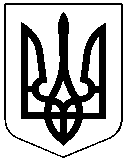 ЧЕРКАСЬКА РАЙОННА РАДАРОЗПОРЯДЖЕННЯ15.09.2023										№33Про затвердження  паспортабюджетної програми районногобюджету на 2023 рік	Відповідно до статті 56 Закону України "Про місцеве самоврядування в Україні", Правил складання паспортів бюджетних програм місцевих бюджетів та звітів про їх виконання, затверджених наказом Міністерства фінансів України від 26.08.2014 №836 (із змінами), розпорядження Черкаської районної військової адміністрації від 13.09.2023 №98 "Про розподіл міжбюджетних трансфертів"зобов’язую:Затвердити паспорт бюджетної програми районного бюджету за КПКВ 0116020, що додається.Заступник голови							Олександр ГОНЧАРЕНКОПАСПОРТ
бюджетної програми місцевого бюджету на 2023 рікЗАТВЕРДЖЕНО
Розпорядження Черкаської районної ради від 15.09.2023 №331.1.Черкаська районна рада
(найменування головного розпорядника коштів місцевого бюджету)Черкаська районна рада
(найменування головного розпорядника коштів місцевого бюджету)Черкаська районна рада
(найменування головного розпорядника коштів місцевого бюджету)0100000 
(код Типової відомчої класифікації видатків та кредитування)0100000 
(код Типової відомчої класифікації видатків та кредитування)25659510( Код за ЄДРПОУ  )2.2.Черкаська районна рада
(найменування відповідального виконавця)Черкаська районна рада
(найменування відповідального виконавця)Черкаська районна рада
(найменування відповідального виконавця)0110000 
(код Типової відомчої класифікації видатків та кредитування)0110000 
(код Типової відомчої класифікації видатків та кредитування)25659510( Код за ЄДРПОУ  )3.3.0116020
(код Програмної класифікації видатків та кредитування місцевого бюджету )0160
(код Типової програмної класифікації видатків та кредитування місцевого бюджету)0111
(код Функціональної класифікації видатків та кредитування бюджету)0111
(код Функціональної класифікації видатків та кредитування бюджету)Забезпечення фінансування підприємств, установ та організацій, які виробляють та/або надають житлово-комунальні послуги 23317200000(код бюджету)4. Обсяг бюджетних призначень / бюджетних асигнувань 1450,0 тисяч гривень, у тому числі загального фонду 1450,0 тисяч гривень та спеціального фонду 0,0 гривень.5. Підстави для виконання бюджетної програми : Конституція України; Бюджетний кодекс України; Закон України "Про місцеве самоврядування в Україні"; Закон України "Про державний бюджет на 2023 рік"; рішення Смілянської міської ради від 30.08.2023 №68-54/VІІІ "Про внесення змін до рішення міської ради від 21.12.2022 №54-30/VІІІ "Про бюджет Смілянської територіальної громади на 2023 рік (2357300000), рішення Черкаської районної ради від 22.12.2022 №22-7/VIІІ "Про Програму фінансової підтримки Господарського управління експлуатації приміщень Черкаської районної ради на 2023-2025 роки" (із змінами, внесеними рішенням районної ради від 31.08.2023 №25-8/VІІІ), розпорядження Черкаської районної військової адміністрації 13.09.2023 №98 "Про розподіл міжбюджетних трансфертів"6. Цілі державної політики, на досягнення яких спрямована реалізація бюджетної програми4. Обсяг бюджетних призначень / бюджетних асигнувань 1450,0 тисяч гривень, у тому числі загального фонду 1450,0 тисяч гривень та спеціального фонду 0,0 гривень.5. Підстави для виконання бюджетної програми : Конституція України; Бюджетний кодекс України; Закон України "Про місцеве самоврядування в Україні"; Закон України "Про державний бюджет на 2023 рік"; рішення Смілянської міської ради від 30.08.2023 №68-54/VІІІ "Про внесення змін до рішення міської ради від 21.12.2022 №54-30/VІІІ "Про бюджет Смілянської територіальної громади на 2023 рік (2357300000), рішення Черкаської районної ради від 22.12.2022 №22-7/VIІІ "Про Програму фінансової підтримки Господарського управління експлуатації приміщень Черкаської районної ради на 2023-2025 роки" (із змінами, внесеними рішенням районної ради від 31.08.2023 №25-8/VІІІ), розпорядження Черкаської районної військової адміністрації 13.09.2023 №98 "Про розподіл міжбюджетних трансфертів"6. Цілі державної політики, на досягнення яких спрямована реалізація бюджетної програми4. Обсяг бюджетних призначень / бюджетних асигнувань 1450,0 тисяч гривень, у тому числі загального фонду 1450,0 тисяч гривень та спеціального фонду 0,0 гривень.5. Підстави для виконання бюджетної програми : Конституція України; Бюджетний кодекс України; Закон України "Про місцеве самоврядування в Україні"; Закон України "Про державний бюджет на 2023 рік"; рішення Смілянської міської ради від 30.08.2023 №68-54/VІІІ "Про внесення змін до рішення міської ради від 21.12.2022 №54-30/VІІІ "Про бюджет Смілянської територіальної громади на 2023 рік (2357300000), рішення Черкаської районної ради від 22.12.2022 №22-7/VIІІ "Про Програму фінансової підтримки Господарського управління експлуатації приміщень Черкаської районної ради на 2023-2025 роки" (із змінами, внесеними рішенням районної ради від 31.08.2023 №25-8/VІІІ), розпорядження Черкаської районної військової адміністрації 13.09.2023 №98 "Про розподіл міжбюджетних трансфертів"6. Цілі державної політики, на досягнення яких спрямована реалізація бюджетної програми4. Обсяг бюджетних призначень / бюджетних асигнувань 1450,0 тисяч гривень, у тому числі загального фонду 1450,0 тисяч гривень та спеціального фонду 0,0 гривень.5. Підстави для виконання бюджетної програми : Конституція України; Бюджетний кодекс України; Закон України "Про місцеве самоврядування в Україні"; Закон України "Про державний бюджет на 2023 рік"; рішення Смілянської міської ради від 30.08.2023 №68-54/VІІІ "Про внесення змін до рішення міської ради від 21.12.2022 №54-30/VІІІ "Про бюджет Смілянської територіальної громади на 2023 рік (2357300000), рішення Черкаської районної ради від 22.12.2022 №22-7/VIІІ "Про Програму фінансової підтримки Господарського управління експлуатації приміщень Черкаської районної ради на 2023-2025 роки" (із змінами, внесеними рішенням районної ради від 31.08.2023 №25-8/VІІІ), розпорядження Черкаської районної військової адміністрації 13.09.2023 №98 "Про розподіл міжбюджетних трансфертів"6. Цілі державної політики, на досягнення яких спрямована реалізація бюджетної програми4. Обсяг бюджетних призначень / бюджетних асигнувань 1450,0 тисяч гривень, у тому числі загального фонду 1450,0 тисяч гривень та спеціального фонду 0,0 гривень.5. Підстави для виконання бюджетної програми : Конституція України; Бюджетний кодекс України; Закон України "Про місцеве самоврядування в Україні"; Закон України "Про державний бюджет на 2023 рік"; рішення Смілянської міської ради від 30.08.2023 №68-54/VІІІ "Про внесення змін до рішення міської ради від 21.12.2022 №54-30/VІІІ "Про бюджет Смілянської територіальної громади на 2023 рік (2357300000), рішення Черкаської районної ради від 22.12.2022 №22-7/VIІІ "Про Програму фінансової підтримки Господарського управління експлуатації приміщень Черкаської районної ради на 2023-2025 роки" (із змінами, внесеними рішенням районної ради від 31.08.2023 №25-8/VІІІ), розпорядження Черкаської районної військової адміністрації 13.09.2023 №98 "Про розподіл міжбюджетних трансфертів"6. Цілі державної політики, на досягнення яких спрямована реалізація бюджетної програми4. Обсяг бюджетних призначень / бюджетних асигнувань 1450,0 тисяч гривень, у тому числі загального фонду 1450,0 тисяч гривень та спеціального фонду 0,0 гривень.5. Підстави для виконання бюджетної програми : Конституція України; Бюджетний кодекс України; Закон України "Про місцеве самоврядування в Україні"; Закон України "Про державний бюджет на 2023 рік"; рішення Смілянської міської ради від 30.08.2023 №68-54/VІІІ "Про внесення змін до рішення міської ради від 21.12.2022 №54-30/VІІІ "Про бюджет Смілянської територіальної громади на 2023 рік (2357300000), рішення Черкаської районної ради від 22.12.2022 №22-7/VIІІ "Про Програму фінансової підтримки Господарського управління експлуатації приміщень Черкаської районної ради на 2023-2025 роки" (із змінами, внесеними рішенням районної ради від 31.08.2023 №25-8/VІІІ), розпорядження Черкаської районної військової адміністрації 13.09.2023 №98 "Про розподіл міжбюджетних трансфертів"6. Цілі державної політики, на досягнення яких спрямована реалізація бюджетної програми4. Обсяг бюджетних призначень / бюджетних асигнувань 1450,0 тисяч гривень, у тому числі загального фонду 1450,0 тисяч гривень та спеціального фонду 0,0 гривень.5. Підстави для виконання бюджетної програми : Конституція України; Бюджетний кодекс України; Закон України "Про місцеве самоврядування в Україні"; Закон України "Про державний бюджет на 2023 рік"; рішення Смілянської міської ради від 30.08.2023 №68-54/VІІІ "Про внесення змін до рішення міської ради від 21.12.2022 №54-30/VІІІ "Про бюджет Смілянської територіальної громади на 2023 рік (2357300000), рішення Черкаської районної ради від 22.12.2022 №22-7/VIІІ "Про Програму фінансової підтримки Господарського управління експлуатації приміщень Черкаської районної ради на 2023-2025 роки" (із змінами, внесеними рішенням районної ради від 31.08.2023 №25-8/VІІІ), розпорядження Черкаської районної військової адміністрації 13.09.2023 №98 "Про розподіл міжбюджетних трансфертів"6. Цілі державної політики, на досягнення яких спрямована реалізація бюджетної програми4. Обсяг бюджетних призначень / бюджетних асигнувань 1450,0 тисяч гривень, у тому числі загального фонду 1450,0 тисяч гривень та спеціального фонду 0,0 гривень.5. Підстави для виконання бюджетної програми : Конституція України; Бюджетний кодекс України; Закон України "Про місцеве самоврядування в Україні"; Закон України "Про державний бюджет на 2023 рік"; рішення Смілянської міської ради від 30.08.2023 №68-54/VІІІ "Про внесення змін до рішення міської ради від 21.12.2022 №54-30/VІІІ "Про бюджет Смілянської територіальної громади на 2023 рік (2357300000), рішення Черкаської районної ради від 22.12.2022 №22-7/VIІІ "Про Програму фінансової підтримки Господарського управління експлуатації приміщень Черкаської районної ради на 2023-2025 роки" (із змінами, внесеними рішенням районної ради від 31.08.2023 №25-8/VІІІ), розпорядження Черкаської районної військової адміністрації 13.09.2023 №98 "Про розподіл міжбюджетних трансфертів"6. Цілі державної політики, на досягнення яких спрямована реалізація бюджетної програми4. Обсяг бюджетних призначень / бюджетних асигнувань 1450,0 тисяч гривень, у тому числі загального фонду 1450,0 тисяч гривень та спеціального фонду 0,0 гривень.5. Підстави для виконання бюджетної програми : Конституція України; Бюджетний кодекс України; Закон України "Про місцеве самоврядування в Україні"; Закон України "Про державний бюджет на 2023 рік"; рішення Смілянської міської ради від 30.08.2023 №68-54/VІІІ "Про внесення змін до рішення міської ради від 21.12.2022 №54-30/VІІІ "Про бюджет Смілянської територіальної громади на 2023 рік (2357300000), рішення Черкаської районної ради від 22.12.2022 №22-7/VIІІ "Про Програму фінансової підтримки Господарського управління експлуатації приміщень Черкаської районної ради на 2023-2025 роки" (із змінами, внесеними рішенням районної ради від 31.08.2023 №25-8/VІІІ), розпорядження Черкаської районної військової адміністрації 13.09.2023 №98 "Про розподіл міжбюджетних трансфертів"6. Цілі державної політики, на досягнення яких спрямована реалізація бюджетної програми№ з/пЦіль державної політикиЦіль державної політикиЦіль державної політикиЦіль державної політикиЦіль державної політикиЦіль державної політикиЦіль державної політикиЦіль державної політики7. Мета бюджетної програми Підтримка функціонування Господарського управління експлуатації приміщень Черкаської районної ради для забезпечення належного утримання адміністративних будинків, споруд та прибудинкових територій, де знаходяться органи влади – Черкаська районна рада, Черкаська районна військова адміністрація, самостійні структурні  підрозділи районної державної адміністрації, раціональне використання та збереження основних засобів8. Завдання бюджетної програми7. Мета бюджетної програми Підтримка функціонування Господарського управління експлуатації приміщень Черкаської районної ради для забезпечення належного утримання адміністративних будинків, споруд та прибудинкових територій, де знаходяться органи влади – Черкаська районна рада, Черкаська районна військова адміністрація, самостійні структурні  підрозділи районної державної адміністрації, раціональне використання та збереження основних засобів8. Завдання бюджетної програми7. Мета бюджетної програми Підтримка функціонування Господарського управління експлуатації приміщень Черкаської районної ради для забезпечення належного утримання адміністративних будинків, споруд та прибудинкових територій, де знаходяться органи влади – Черкаська районна рада, Черкаська районна військова адміністрація, самостійні структурні  підрозділи районної державної адміністрації, раціональне використання та збереження основних засобів8. Завдання бюджетної програми7. Мета бюджетної програми Підтримка функціонування Господарського управління експлуатації приміщень Черкаської районної ради для забезпечення належного утримання адміністративних будинків, споруд та прибудинкових територій, де знаходяться органи влади – Черкаська районна рада, Черкаська районна військова адміністрація, самостійні структурні  підрозділи районної державної адміністрації, раціональне використання та збереження основних засобів8. Завдання бюджетної програми7. Мета бюджетної програми Підтримка функціонування Господарського управління експлуатації приміщень Черкаської районної ради для забезпечення належного утримання адміністративних будинків, споруд та прибудинкових територій, де знаходяться органи влади – Черкаська районна рада, Черкаська районна військова адміністрація, самостійні структурні  підрозділи районної державної адміністрації, раціональне використання та збереження основних засобів8. Завдання бюджетної програми7. Мета бюджетної програми Підтримка функціонування Господарського управління експлуатації приміщень Черкаської районної ради для забезпечення належного утримання адміністративних будинків, споруд та прибудинкових територій, де знаходяться органи влади – Черкаська районна рада, Черкаська районна військова адміністрація, самостійні структурні  підрозділи районної державної адміністрації, раціональне використання та збереження основних засобів8. Завдання бюджетної програми7. Мета бюджетної програми Підтримка функціонування Господарського управління експлуатації приміщень Черкаської районної ради для забезпечення належного утримання адміністративних будинків, споруд та прибудинкових територій, де знаходяться органи влади – Черкаська районна рада, Черкаська районна військова адміністрація, самостійні структурні  підрозділи районної державної адміністрації, раціональне використання та збереження основних засобів8. Завдання бюджетної програми7. Мета бюджетної програми Підтримка функціонування Господарського управління експлуатації приміщень Черкаської районної ради для забезпечення належного утримання адміністративних будинків, споруд та прибудинкових територій, де знаходяться органи влади – Черкаська районна рада, Черкаська районна військова адміністрація, самостійні структурні  підрозділи районної державної адміністрації, раціональне використання та збереження основних засобів8. Завдання бюджетної програми7. Мета бюджетної програми Підтримка функціонування Господарського управління експлуатації приміщень Черкаської районної ради для забезпечення належного утримання адміністративних будинків, споруд та прибудинкових територій, де знаходяться органи влади – Черкаська районна рада, Черкаська районна військова адміністрація, самостійні структурні  підрозділи районної державної адміністрації, раціональне використання та збереження основних засобів8. Завдання бюджетної програми№ з/пЗавдання1Підтримка ГУЕП Черкаської районної ради на 2023-2024 рік9. Напрями використання бюджетних коштів9. Напрями використання бюджетних коштів9. Напрями використання бюджетних коштів9. Напрями використання бюджетних коштів9. Напрями використання бюджетних коштів		гривень		гривень		гривень		гривень		гривень№ з/пНапрями використання бюджетних коштівЗагальний фондСпеціальний фондУсього123451Ефективне використання майна районної комунальної влас-ності, технічне обслуговування будівель, впорядкування відно-син, пов’язаних з наданням в оренду об’єктів районної кому-нальної власності, оплата енергоносіїв та послуг (природний газ, теплопостачання, електроенергія, в т.ч. за минулі періоди) у 2023-2024 роках1 450 0001 450 000УсьогоУсього1 450 0001 450 00010. Перелік місцевих/регіональних програм, що виконуються у складі бюджетної програми10. Перелік місцевих/регіональних програм, що виконуються у складі бюджетної програми10. Перелік місцевих/регіональних програм, що виконуються у складі бюджетної програми10. Перелік місцевих/регіональних програм, що виконуються у складі бюджетної програми10. Перелік місцевих/регіональних програм, що виконуються у складі бюджетної програмигривеньгривеньгривеньгривеньгривень№ з/пНайменування місцевої/регіональної програмиЗагальний фондСпеціальний фондУсього123451.Програма фінансової підтримки Госпо-дарського управління експлуатації при-міщень Черкаської районної ради на 2023-2025 роки1 450 0001 450 000УсьогоУсього1 450 0001 450 00011. Результативні показники бюджетної програми11. Результативні показники бюджетної програми11. Результативні показники бюджетної програми11. Результативні показники бюджетної програми11. Результативні показники бюджетної програми11. Результативні показники бюджетної програми11. Результативні показники бюджетної програми№ з/пПоказникиОдиниця виміруДжерело інформаціїЗагальний фондСпеціальний фондУсього12345671затратЗагальна площа адміністративних будівельКв.мТехнічна документація5529,515529,512Середньорічна кількість шатних одиниць обслуговуючого персоналуОдин.Штатний розпис1515продуктуПрофінансовано видатків на утримання адміністративних будівель, зокрема оплата енергоносіїв та послуг (природний газ, теплопостачання, електроенергія, в т.ч. за минулі періоди) у 2023-2024 рокахГрн.Рішення районної ради	1450 0001450 0003ефективностіРозмір витрат в розрахунку на  площі адміністративних будівельГрн/кв.мРозрахунок 262,23262,234якостіВідсоток площі приміщень, що обслуговує ГУЕП до загальної площі адміністративних будівель %Розрахунок100 100 Заступник голови
Черкаської районної ради __________________
(підпис)Олександр ГОНЧАРЕНКО
ПОГОДЖЕНО:Фінансове управління Черкаської райдержадміністраціїПОГОДЖЕНО:Фінансове управління Черкаської райдержадміністраціїПОГОДЖЕНО:Фінансове управління Черкаської райдержадміністраціїПОГОДЖЕНО:Фінансове управління Черкаської райдержадміністраціїНачальник фінансового управліннярайдержадміністрації15.09.2023__________________
(підпис)	Любов РАК
М.П.М.П.М.П.М.П.